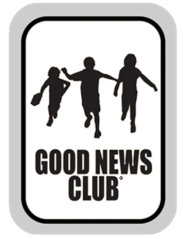 +	